UNIVERSIDAD DEL CENTRO DE MÉXICO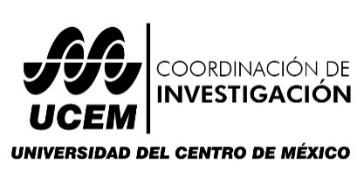 COLOQUIO DE INVESTIGACIÓN ESPACIO ABIERTO – NOVIEMBRE 2017FORMATO DE EVALUACIONComentarista:____________________________________________________________________________________Con base en los siguientes criterios, evalúe a los estudiantes en una escala de 1 a 5 (siendo 5 la mejor calificación):Firma del docente_____________________________________________1234567CLAVE DEL PROYECTORespecto a la calidad de la presentación en términos de forma:Respecto a la calidad de la presentación en términos de forma:Respecto a la calidad de la presentación en términos de forma:Respecto a la calidad de la presentación en términos de forma:Respecto a la calidad de la presentación en términos de forma:Respecto a la calidad de la presentación en términos de forma:Respecto a la calidad de la presentación en términos de forma:Respecto a la calidad de la presentación en términos de forma:Uso adecuado de las herramientas de apoyo visual y/o de comunicaciónRespecto a la calidad de la exposiciónRespecto a la calidad de la exposiciónRespecto a la calidad de la exposiciónRespecto a la calidad de la exposiciónRespecto a la calidad de la exposiciónRespecto a la calidad de la exposiciónRespecto a la calidad de la exposiciónRespecto a la calidad de la exposiciónExposición clara, atractiva, precisa y fluida, mostrando seguridad al exponer y uso de términos adecuados al temaRespetó adecuadamente el tiempoSobre el contenido de su exposiciónSobre el contenido de su exposiciónSobre el contenido de su exposiciónSobre el contenido de su exposiciónSobre el contenido de su exposiciónSobre el contenido de su exposiciónSobre el contenido de su exposiciónSobre el contenido de su exposiciónExpuso una panorámica general de su proyecto de investigaciónDocumentó la pertinencia e importancia de la propuesta de investigaciónDescribe puntualmente el objeto de estudio y el problema de investigación Describe puntualmente la metodología de la investigaciónDescribe puntualmente el marco teórico de la investigaciónContestó acertada y asertivamente las preguntasPresentó la contribución o impacto del proyecto en función ecológica, económica, social y/o de innovaciónTOTAL